Antrag auf Befreiung von der Rentenversicherungspflicht bei einer geringfügig entlohnten Beschäftigung nach § 6 Absatz 1b Sozialgesetzbuch Sechstes Buch (SGB VI)Arbeitnehmer:Name:	Vorname:Personalnummer: Hiermit beantrage ich die Befreiung von der Versicherungspflicht in der Rentenversicherung im Rahmen meiner geringfügig entlohnten Beschäftigung und verzichte damit auf den Erwerb von Pflichtbeitragszeiten. Hinweis für den Arbeitnehmer: Informationen über mögliche Folgen einer Befreiung von der Rentenversicherungspflicht finden Sie auf dem Merkblatt der Minijob-Zentrale unter                  www.minijob-zentrale.deMir ist bekannt, dass der Befreiungsantrag für alle von mir zeitgleich ausgeübten geringfügig entlohnten Beschäftigungen gilt und für die Dauer der Beschäftigungen bindend ist; eine Rücknahme ist nicht möglich. Ich verpflichte mich, alle weiteren Arbeitgeber, bei denen ich eine geringfügig entlohnte Beschäftigung ausübe, über diesen Befreiungsantrag zu informieren.__________________________		_____________________________Ort, Datum					Unterschrift des ArbeitnehmersNur vom Arbeitgeber auszufüllen:Der Befreiungsantrag ist am:		eingegangen. Die Befreiung wirkt ab dem:Hinweis für den Arbeitgeber: Der Befreiungsantrag ist nach § 8 Absatz 4a Beitragsverfahrensordnung (BVV) 
zu den Entgeltunterlagen zu nehmen und nicht an die Minijob-Zentrale zu senden.Ein Service von: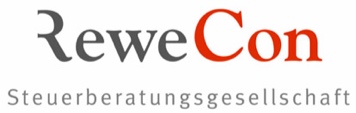 TTMMJJJJTTMMJJJJ